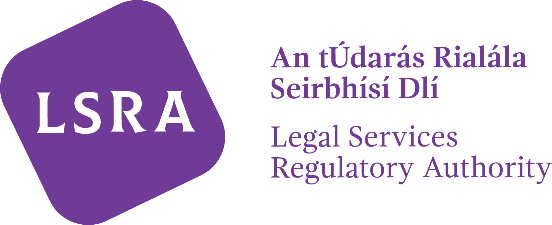 IARRATAS AR AINM A BHAINT DE ROLLA NA nABHCÓIDÍ CLEACHTACHA FAOI ALT 135(3) DEN ACHT UM RIALÁIL SEIRBHÍSÍ DLÍ, 2015Síniú ________________________________	Dáta: Ainm i mBloclitreacha:  PB: __________________________TABHAIR FAOI DEARA: Is féidir an fhoirm chomhlánaithe a sheoladh trí ríomhphost chuig Lsra-roll@Lsra.ie nó trí chasadh an phoist chuig: Clárú, an tAonad um Thobhaigh agus Táillí, an tÚdarás Rialála Seirbhísí Dlí, Bosca O.P. 12906, Baile Átha Cliath 7Cuid 1 - Iarraidh ar ainm a bhaint Ní mian liomsa,                                            (ainm i mbloclitreacha), seirbhísí dlí a sholáthar mar abhcóide cleachtach a thuilleadh agus déanaim iarratas leis seo go mbainfí m’ainm de Rolla na nAbhcóidí Cleachtacha.Cuid 2 - Sonraí Teagmhála (Más éagsúil leo sin a soláthraíodh roimhe)Ríomhphost: Teileafón: Seoladh Poist: 